NOTICE OF MEETING & AGENDAThe next ordinary meeting of the Parish Council will be held on Tuesday 18th January 2022 starting at 7.30pm at Teynham Community Hall, 89 Station Road, Teynham ME9 9DU.AGENDA1.  	Apologies for absence.2.  	To confirm that any changes to the Registers of Interests have been forwarded to the Monitoring Officer.3.  	Public Session for 20 minutes to allow members of the public and Councillors with	pecuniary interests to speak for no more than three minutes in respect of the business on the agenda.  A question shall not require a response at the meeting nor start a debate on the question.4.	To approve the Minutes of the Ordinary Parish Council Meeting held on Tuesday 2nd November 2021.5.	Matters Arising.6.	To approve the Minutes of the Budget/Precept Parish Meeting held on Tuesday 14th December 2021.7.	Matters Arising.8.	Chairman’s Report.9.	To note that we have a new PCSO Jessica Stocks and receive a report (if available). 10.	To receive an update on the signage in Teynham and Conyer.11.	To note questions received by a member of the public at the 2nd November 2021 meeting and actions to be taken accordingly.12.	To agree to set up a working group to address Councillor Paul Townson’s questions/suggestions received by email. 13.	To agree that in addition to the S106 money received from the Station Road development that Teynham Parish Council agree to contribute up to £30k to the improvements being considered for the Meadow play equipment and Sports equipment, to be taken out of the Parish Council’s reserves if required.14.	To receive an update on the improvements to the Meadow (Kate Barnett).15.	To receive a report from the Transport Representative.16.	To receive reports of any potholes and/or pathway damage considered to require remedial action.  17.	Accounts (Appendix A & B).18.	Reports of Committee Chairman 	a)	Planning 	b)	Amenities	c)	Finance and General Purposesd)	Editorial	e)	Teynham Community Hall19.	Reports by representatives on outside organisations a)	TVHMCb)	KALC Swale Area Committee20.	To agree any items justifying a request for a joint meeting with LwKPC.21.	Advanced Notice of Items for the Agenda of the next Ordinary Meeting.22.	To note the following Meeting Dates. Tuesday 1st March 2022		Annual Parish Meeting & OrdinaryTuesday 12th April 2022		Ordinary MeetingTuesday 17th May 2022		Ordinary MeetingTuesday 21st June 2022		Annual Parish Council Meeting & OrdinaryTuesday 13th September 2022	Ordinary MeetingTuesday 25th October 2022		Ordinary MeetingTuesday 13th December 2022	Precept & Ordinary Meeting23.	Chairman’s Closing RemarksPRESS  PUBLIC WELCOME************************************************************************Signed:  						           Date: 11th January 2022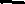 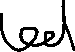 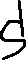 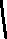 